2015.04.01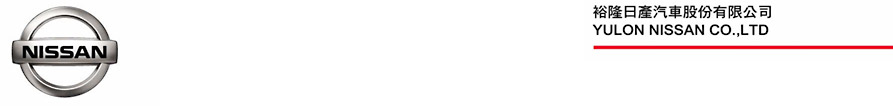 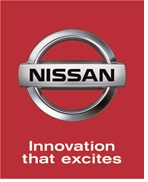 BIG TIIDA與SUPER SENTRA限時加贈Smart HUD智慧行車顯示系統安全升級不加價 並享零利率及延長保固　　裕隆日產汽車為提供更安心的移動生活，限時推出安全升級獨享專案，即日起至4月30日止入主「歐風大掀背車BIG TIIDA」與「中大型房車領導者SUPER SENTRA」兩大車系，即加贈「Smart HUD智慧行車顯示系統」(註1)，全新導入前車距離偵測警示、車道偏移警示與行車安全顯示三大安心功能的聰明行動管家，安全升級不加價，還可同步享有40萬40期0利率，6大系統8年無限里程延長保固購車優惠，讓您輕鬆呵護家人安全(註2)。三大安心  聰明掌握　　NISSAN不斷思考如何提供駕駛人更全面的守護，充分掌握行車資訊是安全的首要項目；全新的Smart HUD智慧行車顯示系統整合三大安心功能，包含「前車距離偵測警示」：透過攝影鏡頭辨識與前車之間的距離與速差，可有效提醒駕駛人注意前車距離，避免發生追撞意外；「車道偏移警示」：當車輛行進間出現不正常偏移車道時，適時給予警訊，讓駕駛人即時修正車輛行駛方向，進一步保障行車安全；以及「行車安全顯示」：集結車速顯示、超速警示、車門未關提醒等多項功能，將所有重要資訊整合其中，讓駕駛人聰明掌握行車安全。二大車系  配備升級　　裕隆日產用心設計每一個環節，從消費者的需求出發，賦予BIG TIIDA與SUPER SENTRA舒適空間與超低油耗的強大產品力，無論是榮獲一級油耗的魔術大空間BIG TIIDA(註3)，或是擁有1.0L的省油、3.0L大器舒適的中大型房車SUPER SENTRA，皆重新締造了同級車的新標準，即日起兩大車系更限時加贈Smart HUD智慧行車顯示系統，NISSAN將以智慧整合科技，全面守護駕駛人用車時的安全，讓車主能放心享受駕馭樂趣。安全無價　輕鬆擁有	裕隆日產為回饋消費者，更同步推出40萬40 期0利率，6大系統8年無限里程延長保固購車優惠方案，讓消費者以超值價格，輕鬆享有熱銷車款，誠摯邀請消費者親臨全國NISSAN展示中心，體驗安全無價的魅力。註1：本專案限於活動期間內購買SUPER SENTRA、SENTRA aero、BIG TIIDA車系並完成新車領牌程序者。Smart HUD智慧行車顯示系統各項功能之作動有其條件限制，關於商品之詳細說明，請消費者於使用前詳閱使用說明書。Smart HUD智慧行車顯示系統可提醒駕駛者不經意之偏離車道及前車距離過近，但不會主動介入車輛駕駛，而僅作為行車參考，故請時時提高警覺，確保行車平安。註2：上述零利率分期購車專案由經銷公司提供，現金優惠購車總價與零利率分期購車總價係有價差，詳細交易條件請洽各經銷公司，經銷公司並保留最後核准與否權利。6大系統8年內無限里程延長保固專案之會員車主需配合車主手冊規範至NISSAN服務廠實施定期保養，並每年於NISSAN經銷公司投保本專案配合之指定保險公司之強制險及1,000元以上任意主險，詳細之權利與義務請洽全國NISSAN經銷據點或服務專線0800-088888。註3：請參閱經濟部能源局網站http://www.moeaboe.gov.tw。# # #聯絡方式：裕隆日產汽車股份有限公司 公關室媒體專線：0800-371-171公司網站：www.nissan.com.tw